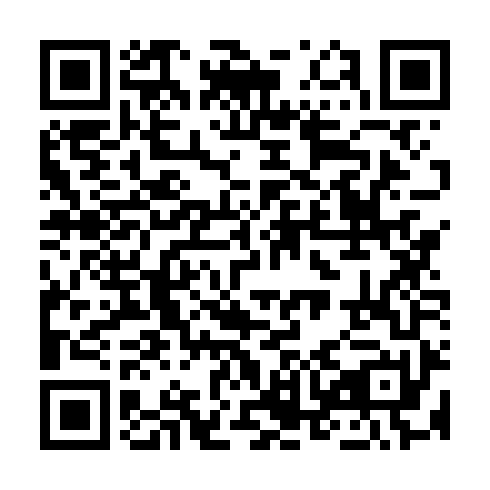 Ramadan times for Aggan Faqir Jo Goth, PakistanMon 11 Mar 2024 - Wed 10 Apr 2024High Latitude Method: Angle Based RulePrayer Calculation Method: University of Islamic SciencesAsar Calculation Method: ShafiPrayer times provided by https://www.salahtimes.comDateDayFajrSuhurSunriseDhuhrAsrIftarMaghribIsha11Mon5:235:236:4012:364:006:336:337:5012Tue5:215:216:3912:364:006:336:337:5113Wed5:205:206:3812:364:006:346:347:5114Thu5:195:196:3712:354:006:346:347:5215Fri5:185:186:3512:354:006:356:357:5216Sat5:175:176:3412:354:006:366:367:5317Sun5:165:166:3312:344:006:366:367:5418Mon5:155:156:3212:344:006:376:377:5419Tue5:145:146:3112:344:006:376:377:5520Wed5:125:126:3012:344:006:386:387:5521Thu5:115:116:2912:334:006:386:387:5622Fri5:105:106:2812:334:006:396:397:5623Sat5:095:096:2712:334:006:396:397:5724Sun5:085:086:2612:324:006:406:407:5825Mon5:075:076:2412:324:006:406:407:5826Tue5:055:056:2312:324:006:416:417:5927Wed5:045:046:2212:314:006:416:417:5928Thu5:035:036:2112:314:006:426:428:0029Fri5:025:026:2012:314:006:426:428:0130Sat5:015:016:1912:314:006:436:438:0131Sun4:594:596:1812:304:006:436:438:021Mon4:584:586:1712:304:006:446:448:022Tue4:574:576:1612:304:006:446:448:033Wed4:564:566:1412:294:006:456:458:044Thu4:544:546:1312:294:006:456:458:045Fri4:534:536:1212:294:006:466:468:056Sat4:524:526:1112:293:596:466:468:067Sun4:514:516:1012:283:596:476:478:068Mon4:504:506:0912:283:596:476:478:079Tue4:484:486:0812:283:596:486:488:0810Wed4:474:476:0712:273:596:486:488:08